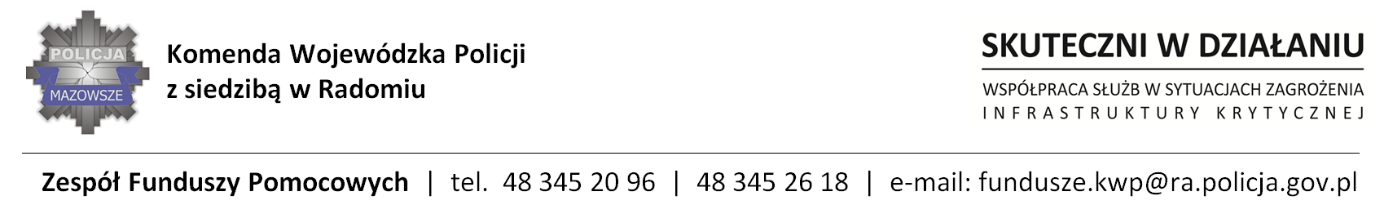 									Radom, dnia 27.07.2021r.ZP - ………………/961/21        WYKONAWCYPrzedmiot zamówienia: Szkolenie dla 60 osób z zakresu prowadzenia działań bojowych na obiektach infrastruktury krytycznej oraz pokonywania przeszkód technicznych (mechanicznie, termicznie, wybuchowo) z uwzględnieniem zagrożeń CBRN-E oraz szkolenie dla 60 osób z zakresu udzielania pierwszej pomocy z elementami medycyny taktycznej ofiarom zamachu, w tym osobom narażonym na oddziaływanie czynników CBRN-E; program szkolenia oparty na wytycznych amerykańskiego komitetu Tactical Combat Casualty Care (TCCC).Szkolenia realizowane w ramach Projektu pt: „Skuteczni w działaniu – współpraca służb 
w sytuacjach zagrożenia infrastruktury krytycznej” o  nr PL/2020/PR/0080 dofinansowanego 
z Funduszy Bezpieczeństwa Wewnętrznego na podstawie Porozumienia finansowego nr 80/PL/2020/FBWTryb udzielenia zamówienia: tryb podstawowy z możliwością prowadzenia negocjacji                                Nr wew. postępowania 21 /21	Komenda Wojewódzka Policji z siedzibą w Radomiu jako Zamawiający działając na podstawie art. 524 ustawy z dnia 11 września 2019r. Prawo zamówień publicznych ( Dz. U. z 2019r poz. 2019 
z późn. zm. ) w załączeniu przesyła kopię odwołania wniesionego  przez Wykonawcę: Europejskie Centrum Doradztwa Sp. z o.o. ( ECD ), ul. F. Chopina 41 lok. 2, 20-023 Lublin.	Zgodnie z zapisem art. 525 ust. 1 ustawy Prawo zamówień publicznych Wykonawca może zgłosić przystąpienie do postępowania odwoławczego w terminie 3 dni od dnia otrzymania kopii odwołania, wskazując stronę, do której przystępuje, i interes w uzyskaniu rozstrzygnięcia na korzyść strony, do której przystępuje. 	Zgłoszenie przystąpienia doręcza się Prezesowi Izby, a jego kopię przesyła się Zamawiającemu oraz Wykonawcy wnoszącemu odwołanie. Do zgłoszenia przystąpienia dołącza się dowód przesłania kopii zgłoszenia przystąpienia Zamawiającemu oraz Wykonawcy wnoszącemu odwołanie.	Ponadto, Wykonawcy którzy przystąpią do postępowania odwoławczego, stają się uczestnikami postępowania odwoławczego, jeżeli mają interes w tym, aby odwołanie zostało rozstrzygnięte na korzyść jednej ze stron.	Jednocześnie Zamawiający informuje, iż skutkiem wniesienia odwołania do KIO nie jest już zawieszenie biegu terminu związania ofertą.	Proszę o potwierdzenie otrzymania niniejszego pisma wraz z załącznikami na adres: https://platformazakupowa.pl/pn/kwp_radom.  Załączniki:Zał. nr 1 – odwołanie wraz z załącznikami, tj. pismo o sygnaturze l.dz. ZP – 961/21 z dnia 27.07.2021r.								Z poważaniemWyk. egz. poj.Opracował: A.SWysłano za pośrednictwem platformy zakupowej Open Nexus